Информация за препискатаСъдържаниеROP Publication Notification

Относно: Потвърждение за вписване на електронно подписани документи в Регистъра на обществените поръчки 

Уважаеми дами и господа, 

Уведомяваме Ви, че в Регистъра на обществените поръчки са вписани следните документи, подписани цифрово от Вас: 

Забележки: 
1. В случай, че документът е решение за откриване на процедура, подлежаща на публикуване в ОВ на ЕС, той ще бъде публикуван в РОП заедно със съответното обявление за поръчка. 
2. Когато по процедурата има предишни вписвания, моля проверявайте коректността на посочения уникален номер на поръчката. 
Възложител:Психиатрична болница /ПБ/ "Свети Иван Рилски" - Нови ИскърНомер:00393-2017-0004Адрес на профила на купувача:http://www.dpbivanrilski.com/?q=node/41Процедура:Договаряне без предварително обявлениеОписание:Доставки /периодични/ на газьол за промишлени и комунални цели за отопление; Прогнозно количество: 52 000 литра + 20%. Посочените количества са прогнознии, не задължават Възложителят да ги закупи в пълен обем. Срок за изпълнение на договора – 12 (дванадесет) месеца, считано от датата на сключването. Място за изпълнение на поръчката – котелната централа на Държавна психиатрична болница „Св.Иван Рилски”, гр.Нови Искър, ул.Христо Ботев № 140. Финансирането на обществената поръчка се осъществява чрез средства от бюджета на Държавна психиатрична болница „Св.Иван Рилски”.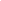 NoID на документаПодписТип на документаИзпратен на:Дата на публикуване в РОП:1  818417Решение за откриване на процедура (ЗОП)         06.12.201706.12.2017от:e-rop@aop.bg дата:06.12.2017 12:05до:Account_kurilo@abv.bg дата:копие:e-rop@aop.bg дата:До TSVETESLAVA IVANOVA GALABOVA
Партида: 393
Адрес: 
Електронен адрес: Account_kurilo@abv.bg№Изходящ номер и дата на документа:Вид на документа:Предмет на поръчката:Входящ номер и дата на АОП:Дата на вписване/публикуване:Уникален идентификационен номер на документа:1540/06.12.2017 г. Решение за откриване на процедура (ЗОП)Доставки /периодични/ на газьол за промишлени и комунални цели за отопление; Прогнозно количество: 52 000 литра + 20%. Посочените количества са прогнознии, не задължават Възложителят да ги закупи в пълен обем. Срок за изпълнение на договора – 12 (дванадесет) месеца, считано от датата на сключването. Място за изпълнение на поръчката – котелната централа на Държавна психиатрична болница „Св.Иван Рилски”, гр.Нови Искър, ул.Христо Ботев № 140. Финансирането на обществената поръчка се осъществява чрез средства от бюджета на Държавна психиатрична болница „Св.Иван Рилски”.Е-31-00-063643/06.12.2017 г. 06.12.2017 г. 818417С уважение:
Дирекция “Регистър и мониторинг на обществените поръчки”
Агенция по обществени поръчки
www.aop.bg